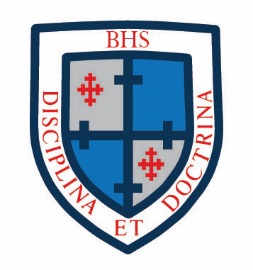 Beaconsfield High SchoolForeign Language Assistant – FrenchJob Description:Responsible to: Head of DepartmentSalary: £12.61 per hour + holiday allowanceWorking time: Average 12 hours per week, term time only, until mid-June 2018Job Purpose:• To improve pupils' linguistic ability (focusing on speaking skills) and develop their knowledge of French society and culture • To plan stimulating activities and conversation classes and produce resources to enable students to improve their language skills • To support the work of the language department in the school, under the supervision of the French teachers, through whole class situations or small groups of students. TASKS Support for Students: • Work on their own with small groups of students to introduce new vocabulary or improve grammatical knowledge, with a focus on oral skills. • Conversation practice with pupils alongside the teacher in the classroom • Introduce students to French culture through discussing topics such as current affairs, films, sport and festivals • To deliver an appropriately challenging, relevant and differentiated curriculum for students and to support the teaching of languages within the school • Preparing relevant and up-to-date materials for use in teaching that engage with topics being taught in the French curriculum, as well as reflecting current developments in language learning. • Give individual pupil support, where required • Help to prepare students for GCSE and A level speaking exams • To monitor and support the overall progress and development of students as part of the teaching team • To contribute to raising standards of student attainment Support the Languages Department: • To work as a member of the Languages Department and to contribute positively to effective working relations within the school • Providing support for academic staff and students; working in collaboration with the language teaching team. • To liaise with the Lead Teacher for French and familiarise themselves with the requirements of AQA for the oral examination • To assist the Language department in ensuring that the department provides a range of teaching which realises the school’s ethos • To assist in developing resources and materials at all levels. Additional Language Roles: • Contribute to cross-curricular work in collaboration with other subject areas e.g. engaging and relevant language-based projects • Make recordings in their own language that the school can use as an example of fluent speech • To participate as appropriate in extra-curricular activities, including lunchtime clubs and after-school revision classes. • To accompany visits abroad where possible • Help set up links with schools in French speaking countries  Support for the School: • Be aware of and comply with policies and procedures • Contribute to the overall aims of the school • Appreciate and support the role of other professionals • Attend and participate in relevant meetings as required • Participate in training and other learning activities and performance development as required • To perform any other reasonable duties relating to the post as directed by Lead Teacher French